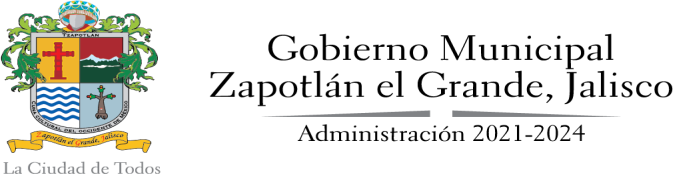 A T E N T A M E N T E“2022, Año del Cincuenta Aniversario del Instituto Tecnológico de Ciudad Guzmán” Ciudad Guzmán, Municipio de Zapotlán el grande, Jalisco. A la fecha de su presentación.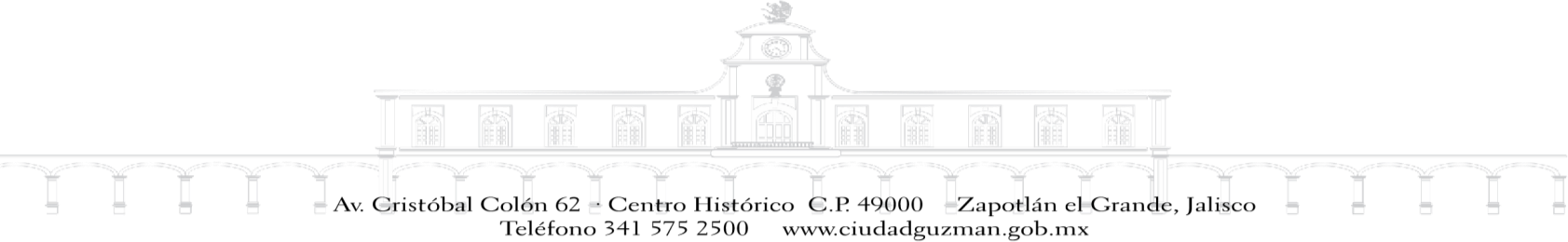 ORDEN DEL DÍA DE LA TERCERA SESIÓN ORDINARIA DE LA COMISIÓN EDILICIA PERMANENTE DE  DESARROLLO HUMANO, SALUD PÚBLICA E HIGIENE Y COMBATE A LAS ADICCIONES DEL H. AYUNTAMIENTO MUNICIPAL.Lista de asistencia y declaración de Quórum que ya se desahogó.Lectura y en su caso aprobación del orden del día.Elección y designación del Representante Titular y Suplente que integrarán el Consejo Municipal de Giros Restringidos sobre Venta y Consumo de Bebidas Alcohólicas en esta Administración 2021-2024.Asuntos varios.Clausura.